附件2交通指南酒店信息名称：哈尔滨东大福成商务酒店地址：哈尔滨市香坊区化工路100号（东北农业大学东门）联系电话：0451-57673666  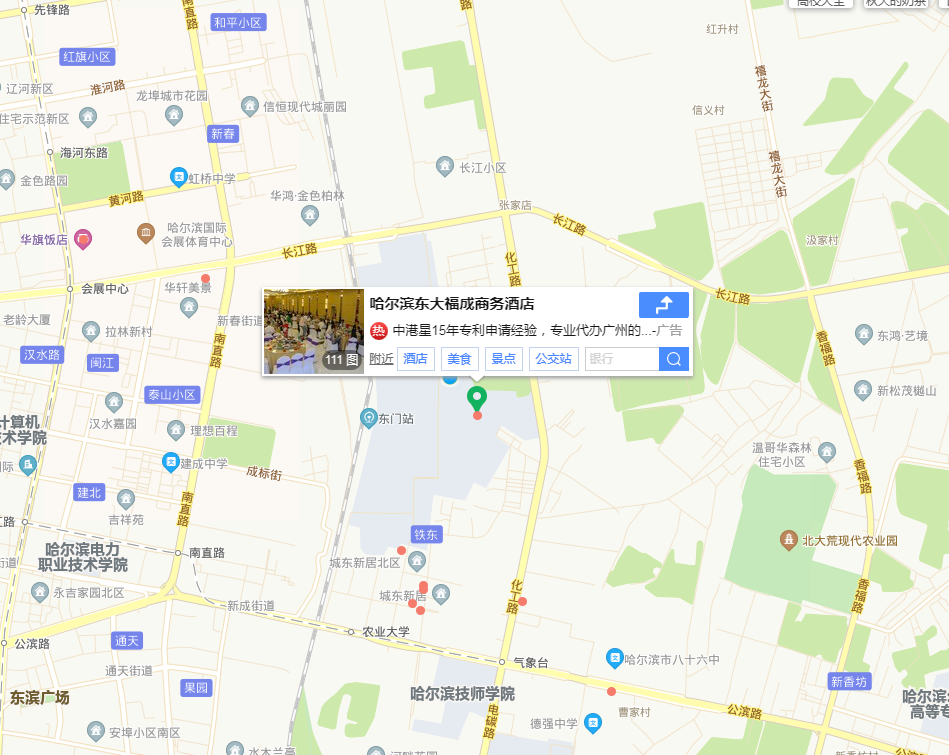 二、乘车路线1.乘飞机路线（出发地抵达——哈尔滨太平国际机场）乘坐出租车至酒店（东北农业大学东门入校）约100元。2.乘火车路线一（出发地抵达——哈西站）乘坐出租车至酒店（东北农业大学东门入校）约45元。3.乘火车路线二（出发地抵达——哈尔滨火车站）乘坐出租车至酒店（东北农业大学东门入校）约30元。